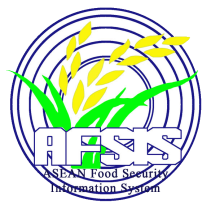 Report and Disseminate the Information Regarding the Serious DisasterFlooding and Landslides in Peninsular Malaysia December 2022Source: ASEAN Disaster Monitoring & Response System (DMRS), ASEAN Disaster Information Network (ADINet); Pacific Disaster Center (PDC Global); ASEAN Specialised Meteorological Centre (ASMC); National Disaster Management Agency (NADMA), National Disaster Command Centre (NDCC), Malaysian Meteorological Department (MET Malaysia), Malaysian Public Works Department (JKR), Ministry of Agriculture and Food Security of MalaysiaReferences: https://reliefweb.int/report/indonesia/malaysia-indonesia-floods-adinet-met- malaysia-bmkg-echo-daily-flash-12-december-2022https://www.malaysianow.com/news/2022/12/22/flood-evacuees-still-on-the-rise-in-terengganu-pahanghttps://www.malaysianow.com/news/2022/12/22/no-need-to-declare-climate-emergency-yet-saifuddin-says-on-floodshttps://reliefweb.int/report/malaysia/effects-northeast-monsoon-peninsular-malaysia-and-southern-thailand-flash-update-3-21-december-2022 https://www.channelnewsasia.com/asia/malaysia-flood-relief-centres-heavy-rain-expected-johor-3157836According to the ASEAN Disaster Information Network (ADINet) on 12 December 2022, heavy rainfall has caused floods across the southern Malay Peninsula (Malaysia) and northern Sumatra (Indonesia). In Malaysia, 2,550 people have been displaced to 29 evacuation centers across the states of Johor, Kelantan, Pahang, Perak, and Terengganu.  In the late evening of 15 December, a landslide occurred in Batang Kali Town (Selangor state, Peninsular Malaysia), approximately 50 km northeast of Kuala Lampur capital city. According to the National Disaster Management Agency (NADMA), 16 people have died and 17 others are missing as search and rescue operations continue. Authorities have rescued more than 60 individuals.On 18 December, the Malaysian Meteorological Department (MET Malaysia) from the Ministry of Natural Resources, Environment and Climate Change issued a Danger warning which is expected to result in continuous heavy rainfall in Kelantan, Terengganu, and Pahang, and a Severe warning (continuous heavy rain) in Perlis, Kedah, Perak, and Pahang. The series of floods and landslides in several states of Malaysia have been caused by the Northeast Monsoon. In addition, the Department of Irrigation and Drainage (JPS) released a Flood warning for Johor State, particularly for Mersing District starting from 19 December, and Johor Bahru District starting from 21 December.The current monsoon is expected to last until 25 December, potentially bringing strong winds, big waves, and persistent rainfall in the eastern parts of Peninsula, Sabah, and Western parts of Sarawak, Malaysia. Search and rescue and evacuation operations are ongoing. The government identified flood hotspots nationwide.As of 21 December, a total of 108 areas are flooded and 16 landslides occurred including 7 roads and 3 bridges were reportedly damaged. The latest update from NADMA reported the flooding and landslides in 20 districts in the states of Johor, Kelantan, Pahang, Perak, and Terengganu, with 61 people rescued alive, 31 persons dead, 7 missing, and 20,554 families/72,510 persons displaced in 418 evacuation centers. It is estimated that an area of 13,344.3 hectares covering the Agrofood, fisheries, and livestock sectors has been damaged. The estimation of 13,335.3 hectares of crop area is affected with a total loss of RM46,196,439.50.In terms of countermeasures or policies toward this situation, the government provided a variety of intensive assistance to households affected by floods. Financial assistance worth RM1, 000 had been provided for each household in addition to various other necessities. The Prime Minister and Deputy Prime Minister of Malaysia, have visited the affected areas in Kelantan dan Terengganu. The government initially allocated RM400 million (USD122 million) to NADMA to deal with the emergency. It has also requested disaster management committees at the respective state and district levels, especially in the hotspot areas for these three states, to increase their level of preparedness. Furthermore, the Special Malaysia Disaster Assistance and Rescue Team (SMART) has been mobilized to respond to the disasters. Personnel from the Malaysian Armed Forces, Royal Malaysian Police, Fire and Rescue Department of Malaysia, Malaysia Civil Defence Force, and other agencies were also mobilized to provide support and evacuate the affected people. As of 21 December, there has been no report of assistance or help from other countries regarding this disaster. In addition, on 22 December, Home Minister Saifuddin Nasution Ismail told a press conference after handing over aid to flood victims at a relief center in Alor Pasir, Tanah Merah that the floods which have hit several states in the country do not warrant the government declaring a climate emergency yet, as the flood operations are under control and running well, with reports submitted regularly. He also advised residents in flood-affected areas to cooperate with the authorities.Regarding this disaster, it is predicted that it will reduce the amount of production of certain crops. However, a comprehensive assessment of the impact will be carried out after the recovery phase.